Hi all, we are continuing to celebrate intercultural week this week. Continue to work on your projects throughout the week. I have also assigned work on our chosen country of Australia if you haven’t chosen a country to work on.Happy Monday 8th June! : )English1. Write your news from the weekend and draw a picture.2. Read P. 13-14 of Jasper Saves the day.3. Spelling Workbook: Unit 9– exercise 1 and 24. Spelling list  30: put one word from the spelling list into a sentenceMaths  Mental Maths: Week  34 Monday and the problemTables: -11Gaeilge: Bua naCainte –Siopadóireacht-Listen to the scéal – An Sionnach agus an Chircín RuaReligion Theme 10: Lesson 2 - Sign up to ‘Grow in Love’ and access the 1st class materials. (Email address: trial@growinlove.ie Password: growinlove)Look at the video about the law of love. Discuss with your family how you follow the law of love.P.E Take part in 30 minutes of exercise; play in the garden, go for a walk or take part in one of Joe Wick’s PE lessons on YouTube. Tuesday 9th JuneEnglishRead p.14Spelling Workbook: Unit 9 exercise 3Spelling list 30: Put one word from today’s spellings into a sentence. MathsMental Maths: Week 34 Tuesday and the problemTables: -11Complete following subtraction sums.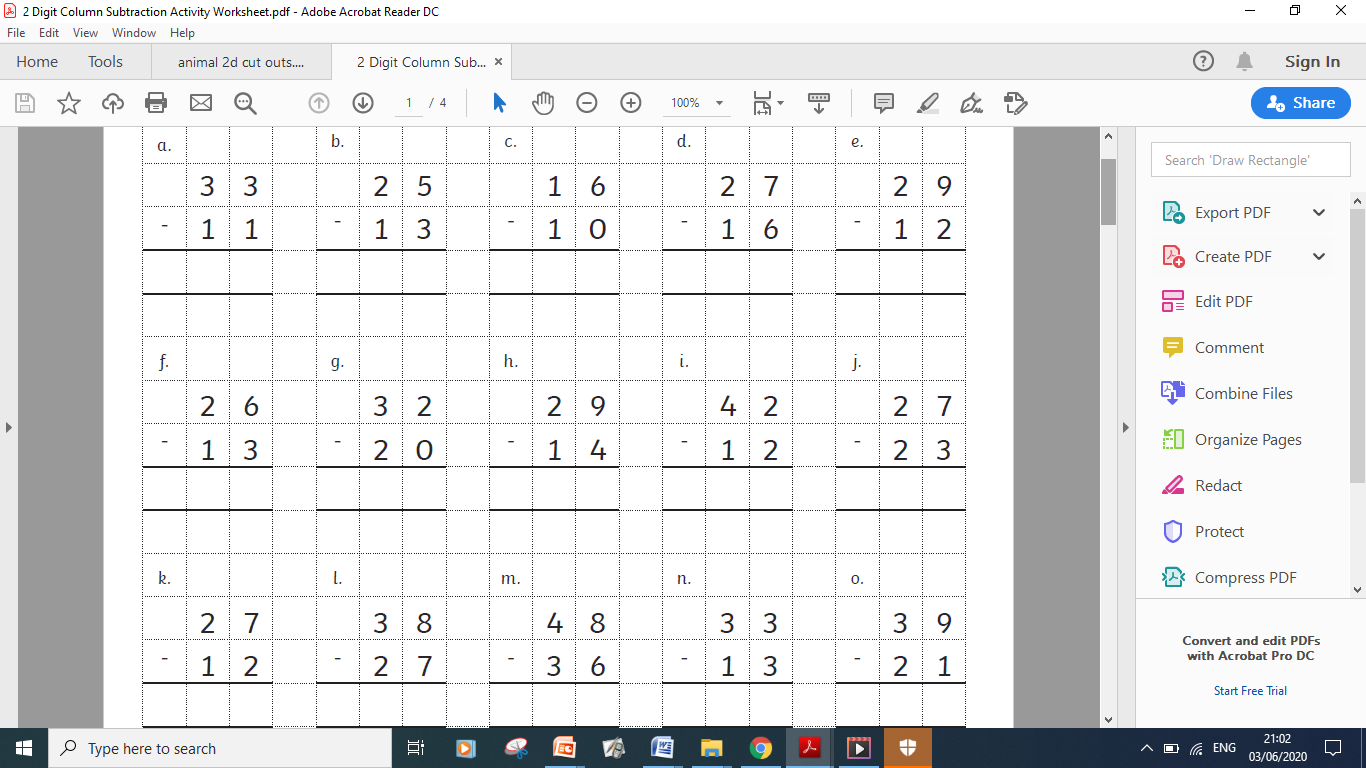 Gaeilge:  Siopadoireacht-ceacht 4Listen to the scéal  again – An Sionnach agus an Chircín RuaComplete P. 83SESE:  Complete the following sketch of the map of Australia.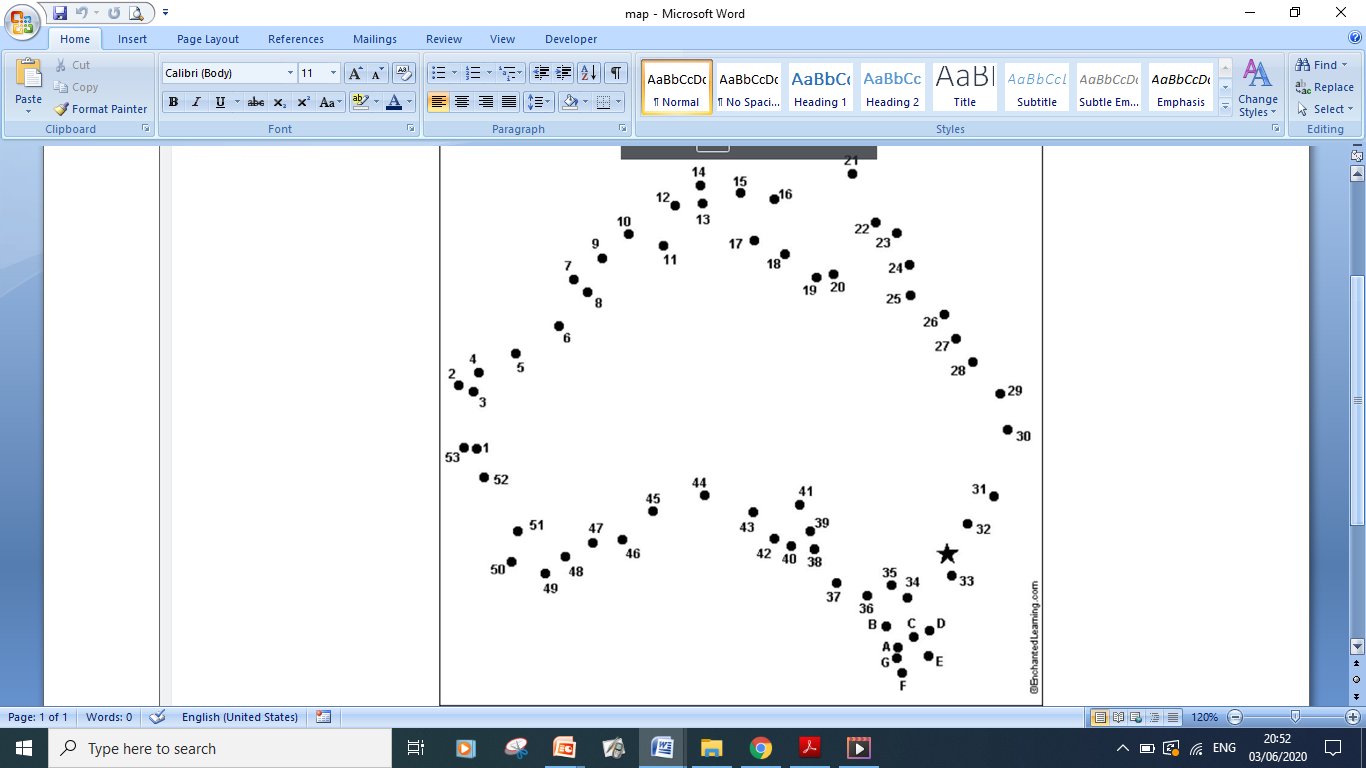 Well done for all your hard work today!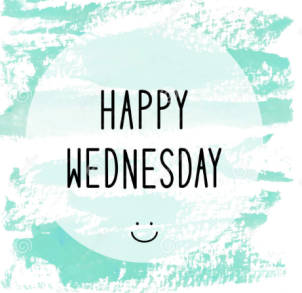 Wednesday 10th JuneEnglishSpelling workbook: Unit 9 exercise 4 and 5Spelling list 30: Put one word from today’s spellings into a sentence.Capitals: Tick the word which gets capitals. Remember the names of people, specific places, and things get a capital. 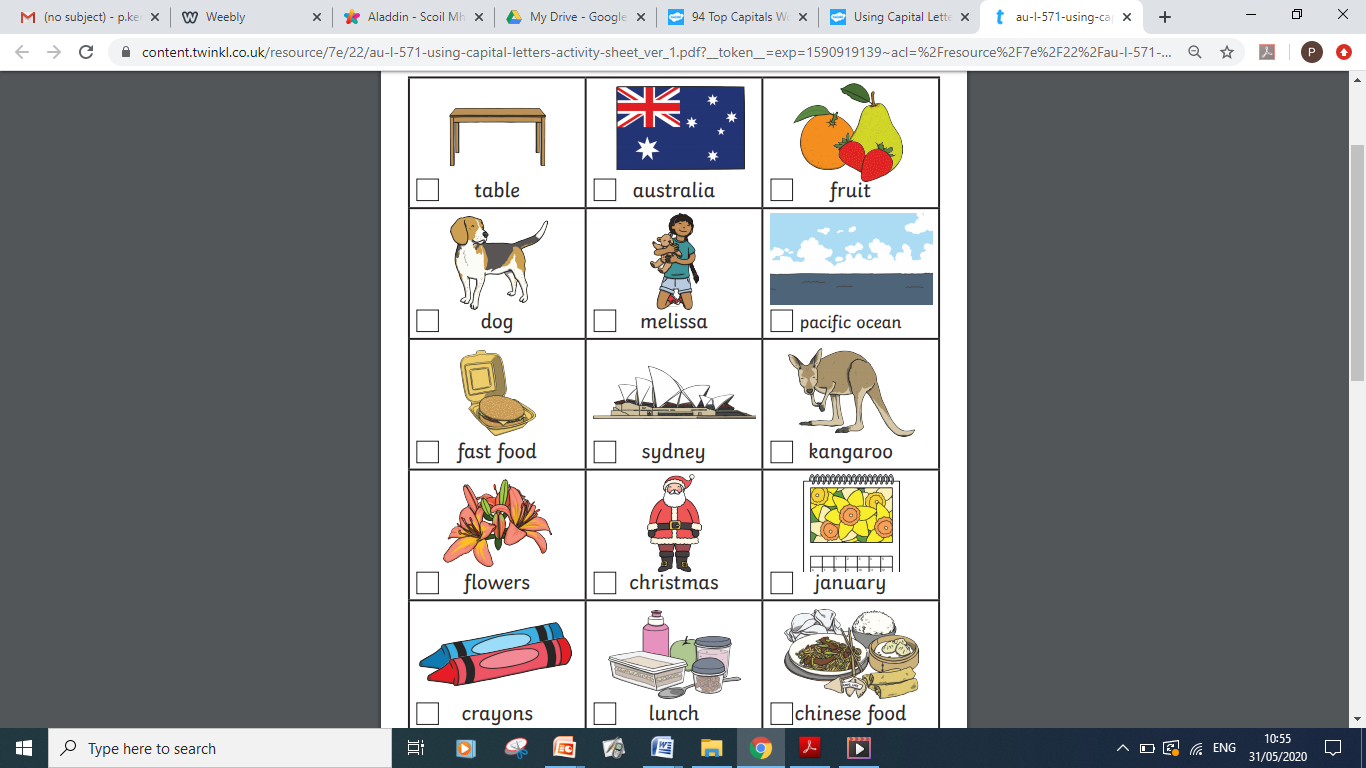 Well-BeingThis week we are going to think of different things that make us happy. Draw three things in the suns on the attached worksheet. MathsMental Maths: Week 34 Wednesday and the problemTables: -11Gaeilge:  Draw a picture of a shop you would like to go to in your Gaeilge copy and then finish the sentence.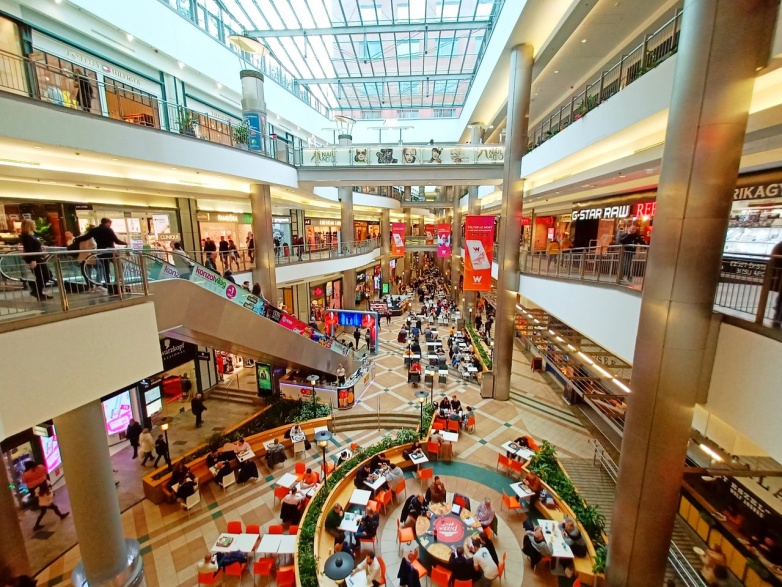 Chuaigh mé go dtí …………Art:  https://www.youtube.com/watch?v=rJIT6wmnuMAUse this link to guide you through this week’s art. If you do not have coloured sheets available you can simply just colour in blank white sheets.Thursday 11th JuneEnglish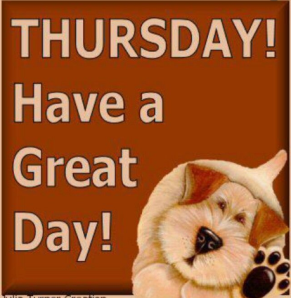 Spelling list 30  Put one word from today’s spelling list into a sentence.Spelling workbook: Unit 9 exercise 6Read p.15-16MathsMental Maths: Week 34 Thursday and the problem.Tables: -11Create number sentences for the following sentences and then complete the following subtractions sums.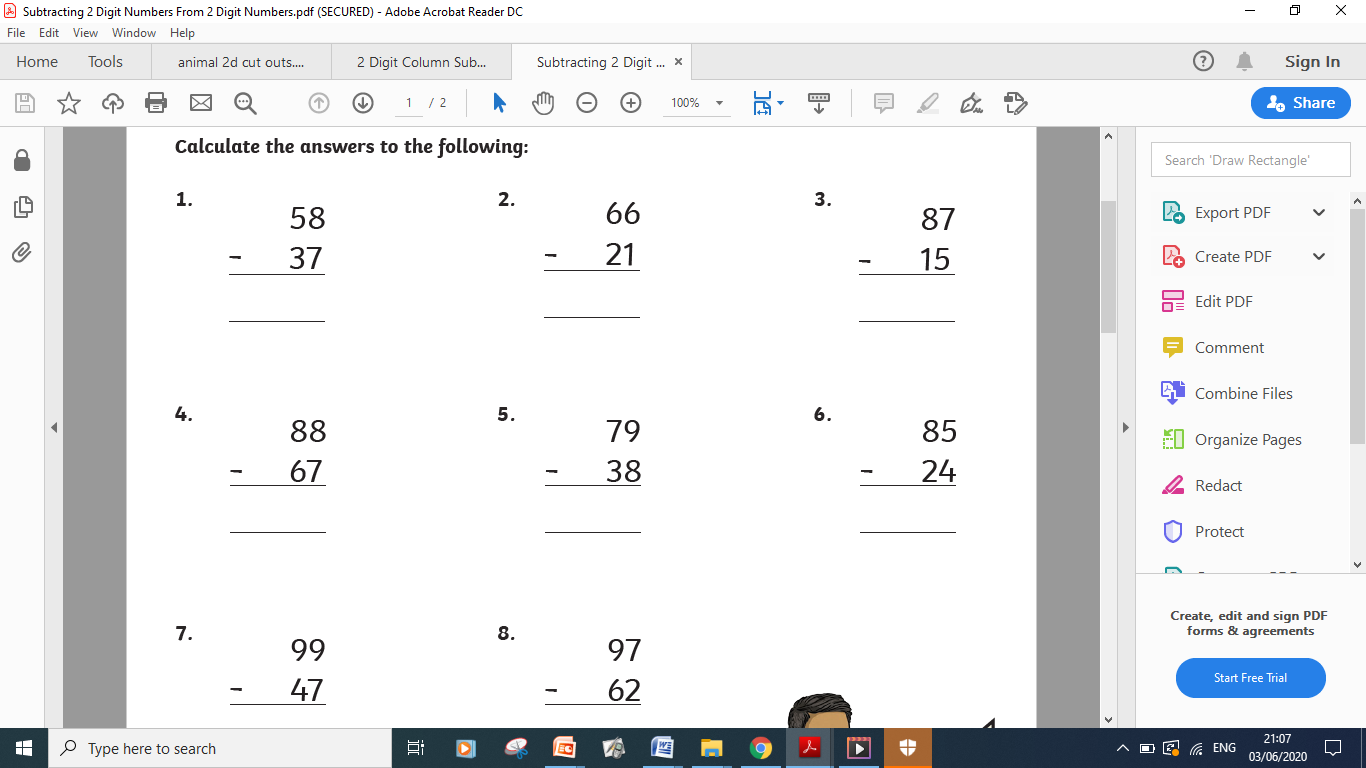 SESE: Complete following word search about Australia.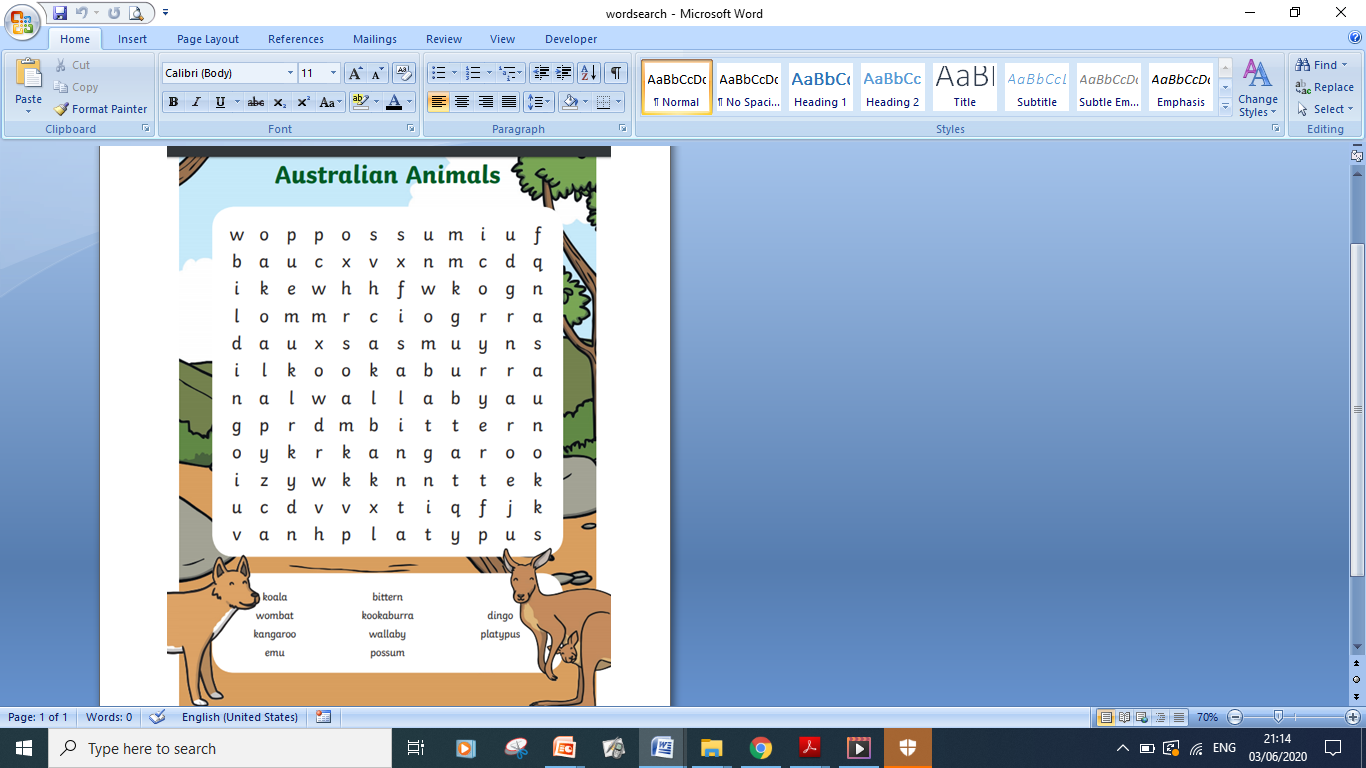 Well done today! That’s Thursday’s work done which means tomorrow is Friday!Friday 12 th JuneHappy Friday!English:Spelling workbook: Unit 9 exercise 7Spelling test: spelling list 30MathsMental Maths: Friday Review Table test -11Gaeilge: PE: Complete 30 minutes of exercise. Well done on all your hard work this week.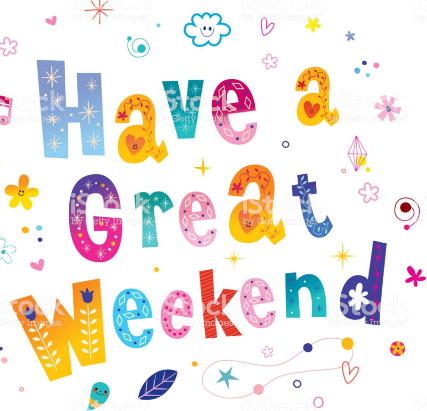 